Отзывна открытое занятие в подготовительной   группе  на тему: «Космос-это мы!»воспитателя МКДОУ «Солнышко» с.Каякент  Каякентского районаМусаевой Магрифы Магомедшапиевны Дата проведения:12 ноября 2021г.Непосредственно-образовательной деятельность была проведена  с использованием здоровьесберегающих технологий. В работе с детьми Мусаева М.М.. использовала беседу, вопросы к детям на сообразительность и логическое мышление - все это способствовало эффективности НОД.Материал для НОД был подобран на доступном для детей уровне, соответствовал их психологическим особенностям и был рационален для решения поставленных целей и задач. Они были активны, внимательны, чувствовали себя комфортно. Все это подтверждают результаты деятельности.Все элементы НОД логически между собой объединены общей темой.Содержание занятия соответствовало поставленным задачам.Деятельность на НОД характеризуется как совместная, индивидуальная.На НОД  применялись следующие формы работы: фронтальная, индивидуальная, групповая.Методы:1. Словесный (вопросы к детям, уточнение, поощрение);2. Наглядно-демонстрационный (картинки, на которых изображены  сюжеты: девочка с сосулькой во рту, мальчик без шапки в холодное время года, дети полощут горло, и т.д. Дети, посмотрев на картинку, определяют, что можно делать, а что нельзя (можно – хлопают в ладоши, нельзя – топают ногами).3. Практический (выкладывание узора из мозаики на снег) 4. Игровой ( Игра «выбери нужное», «можно -  нельзя» «игры со снегом», игры с лечебными шариками «Су-джоку») 5. Методы контроля (анализ выполненных заданий)6. Методы и приемы организации экспериментально – исследовательской деятельности: Методы включают в себя систему приемов, которые объединяются для решения обучающих задач. Приемы (пояснения, указания, показ, игровой прием, художественное слово, поощрение, помощь ребенку, анализ, вводная беседа), направлены на индивидуальное развитие каждого ребенка.Я считаю, что выбранная  форма организации непосредственной образовательной деятельности (путешествие к больным зверятам) детей была 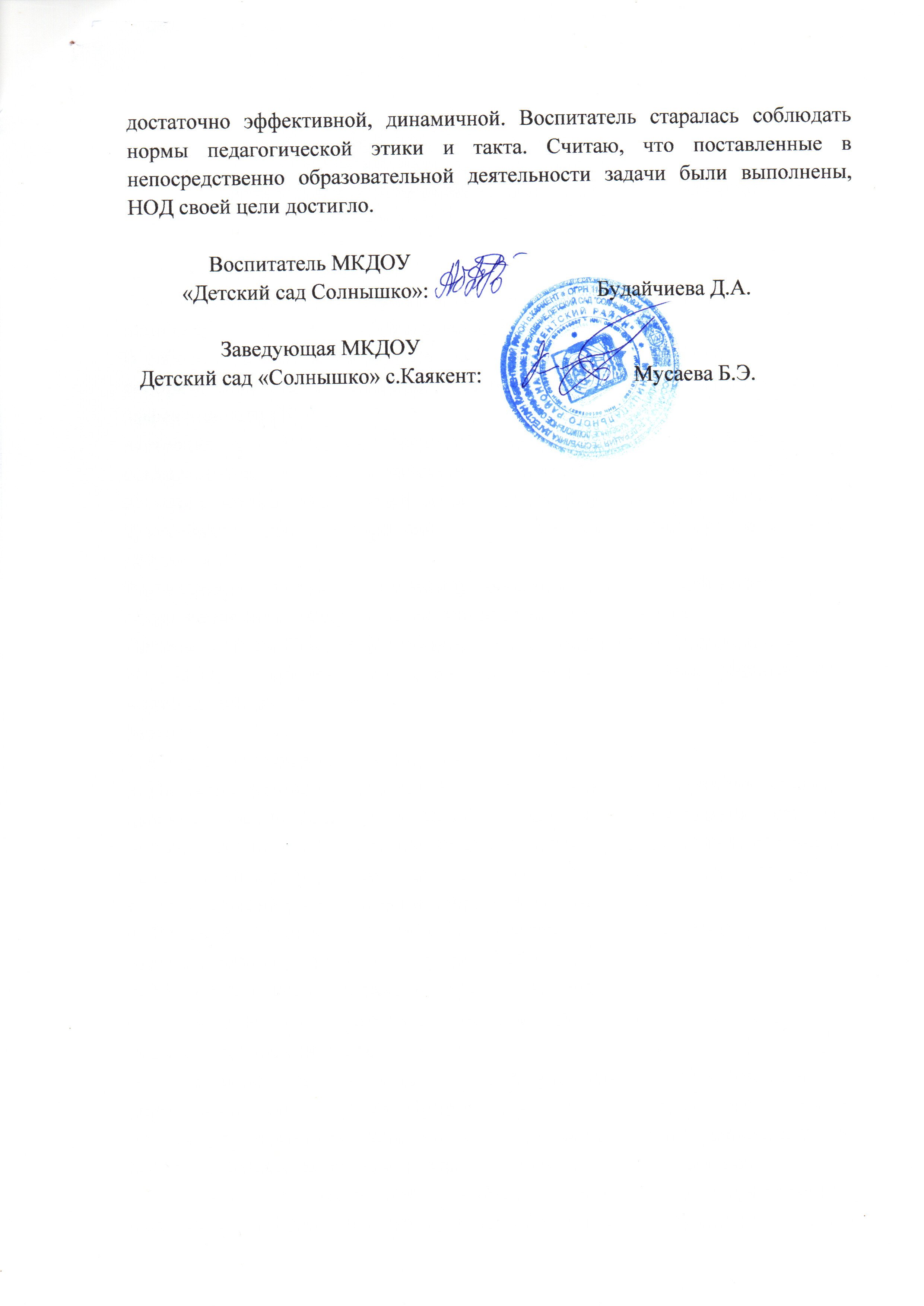 